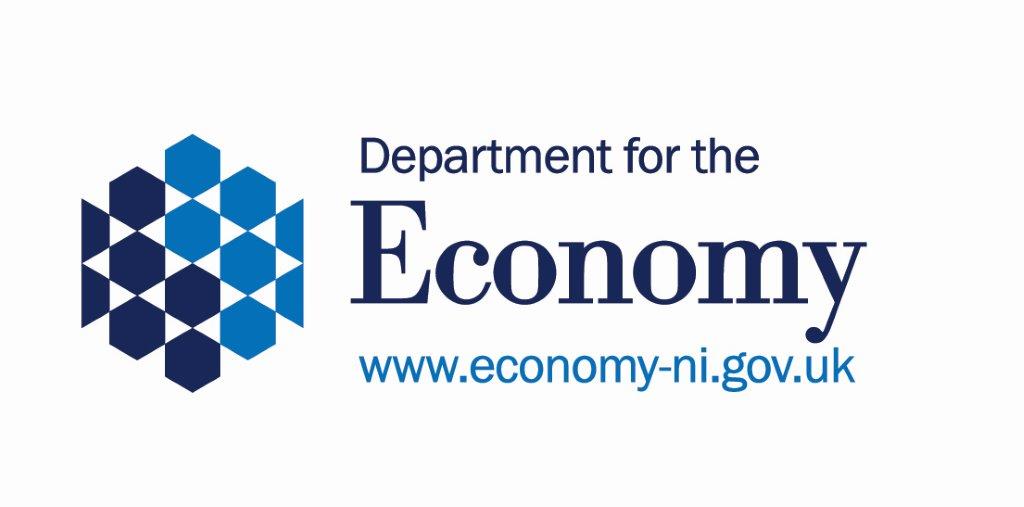 Level 2 Apprenticeship Framework Vehicle Body & Paint	Framework No. 96 Issue 3: 10/18The content of this framework has been agreed between the Department for the Economy & The Institute of the Motor Industry (IMI). This is the only Level 2 training in this skill acceptable for the receipt of ApprenticeshipsNI funding. GENERALThis framework specifies the standards and the criteria for the delivery of a Level 2 Apprenticeship framework to achieve qualified status within the Automotive Retail Industry. Successful completion of the framework will lead to the award of  a Competency based (VCQ) and a Knowledge and Skills based (VRQ) qualification at Level 2 , Essential Skills Certificate(s) and recognition as a qualified individual within the Automotive Retail Industry. PROVISION CONTENTThe Provision shall comprise of three/four main elements to be delivered in an integrated manner, not isolated subjects. Achievement of the Competency based (VCQ) and Knowledge and Skills based (VRQ) qualification at Level 2 will be demonstrated by possession of Awarding Organisation certificates. The routes available within this Apprenticeship are listed below:Mandatory ESSENTIAL SkillsEssential Skills: Application of Number - Level 1 (for all pathways) Communication - Level 1 (for all pathways)Information and Communication Technology - Level 1 (for all pathways bar Automotive Glazing and Windscreen Repair)RELATED KnowledgeAll routes must include mandatory induction. Employee Rights and Responsibilities must be covered and explained during the induction period. RESPONSIBILITIESIt is the responsibility of the supplier to ensure that the requirements of this framework are delivered in accordance with ApprenticeshipsNI Operational Guidelines.The Participant must be employed from day oneRoute 1 – Mechanical, Electrical & TrimRoute 1 – Mechanical, Electrical & TrimRoute 1 – Mechanical, Electrical & TrimCompetency Based (VCQ) QualificationsKnowledge and Skills Based (VRQ) QualificationsIMI Level 2 Diploma in Vehicle Accident Repair Mechanical, Electrical and Trim (MET) - 500/9682/5ORC&G Level 2 Diploma in Accident Repair Vehicle Mechanical, Electrical and Trim (MET) - 501/0123/7ANDIMI Level 2 Diploma in Accident Repair Vehicle Mechanical, Electrical and Trim (MET) Principles - 500/9687/4ORC&G Level 2 Diploma in Accident Repair Vehicle Mechanical, Electrical and Trim (MET) Principles - 501/0124/9Route 2 – Body Repair Route 2 – Body Repair Route 2 – Body Repair Competency Based (VCQ) QualificationsKnowledge and Skills Based (VRQ) QualificationsIMI Level 2 Diploma in Vehicle Accident Repair Body - 500/9686/2ORC&G Level 2 Diploma in Vehicle Accident Repair Body  - 501/0022/1ANDIMI Level 2 Diploma in Vehicle Accident Repair Body Principles  - 500/9689/8ORC&G Level 2 Diploma in Vehicle Accident Repair Body Principles - 501/0016/6Route 3 – Body RefinishingRoute 3 – Body RefinishingRoute 3 – Body RefinishingCompetency Based (VCQ) QualificationsKnowledge and Skills Based (VRQ) QualificationsIMI Level 2 Diploma in Vehicle Accident Repair Paint  - 500/9690/4ORCity & Guilds Level 2 Diploma in Accident Repair Paint -  500/9987/5ANDIMI Level 2 Diploma in Vehicle Accident Repair Paint Principles  - 500/9821/4ORCity & Guilds Level 2 Diploma in Accident Repair Paint Principles - 500/9985/1Route 4 – Automotive GlazingRoute 4 – Automotive GlazingRoute 4 – Automotive GlazingCompetency Based (VCQ) QualificationsKnowledge and Skills Based (VRQ) QualificationsGQA Level 2 NVQ Diploma in Automotive Glazing - 500/7737/5ORIMI Level 2 Diploma in Automotive Glazing - 500/8390/9ANDGQA Level 2 Certificate in Glass Related Operations - 500/7768/5ORIMI Level 2 Certificate In Glass Related Operations - 600/2434/3Route 5 – Windscreen RepairRoute 5 – Windscreen RepairRoute 5 – Windscreen RepairCompetency Based (VCQ) QualificationsKnowledge and Skills Based (VRQ) QualificationsGQA Level 2 NVQ Certificate in Windscreen Repair - 500/7782/XANDGQA Level 2 Certificate in Glass Related Operations - 500/7768/5ORIMI Level 2 Certificate In Glass Related Operations - 600/2434/3